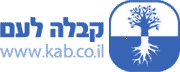 חיים חדשיםשיחה 1051תודעה עליונהשיחה עם הרב ד"ר מיכאל לייטמן 21.08.18 – אחרי עריכהאורן: היום נרצה לשוחח עם הרב לייטמן על תודעה. אנחנו מכירים את התודעה האנושית. נרצה להבין איך היא עובדת, ובעיקר לאן היא יכולה להתפתח בדרכנו אל חיים חדשים, טובים הרבה יותר. ניצה: מה שאני אוהבת בנושא הזה של חקר התודעה, זה שבאמת גם למדע שעוסק בו בשנים האחרונות יש הרבה יותר סימני שאלה מאשר תשובות. זה נושא שנשאר לא פתור, לא ברור עד הסוף, ולכן גם יש המון גישות. ואנחנו יודעים שחכמת הקבלה היא בעצם גישה שיש לה תפיסה מאד ברורה, ממש מדעית, מדויקת, לנושא הזה של התודעה. בתכנית הקודמת דיברנו על התודעה האנושית, אותה תודעה באדם שמתחילה לאט לאט להתפתח. בצורה כזאת היא מפתחת באדם גם את הרגש, ואחר כך את השכל כדי למלא את מה שהרגש מעוניין ורוצה. ומה שנרצה לדבר עליו בתכנית הזאת, מה שמאד מסקרן אותנו, זה הנושא של איך מפתחים את היכולת לצאת לתודעה רחבה יותר, גדולה יותר. פיתוח לתודעה עליונה, שלמה. כי באמת האדם כבר מרגיש היום באיזשהו מקום כבול בתוך התודעה המצומצמת שלו ומנסה לפרוץ את גבולותיה. על זה נרצה לשוחח היום. קודם כל, באמת מה יכול להרחיב לאדם את התודעה המצומצמת הפנימית שקיימת בו?רק חיסרון, רצון, רעב. זה מה שחסר לבני אדם. אם היינו רוצים להשיג יותר, היינו חוקרים מה אנחנו צריכים כדי להשיג. היינו משקיעים יותר כדי להשיג ומשיגים. כל העניין הוא רק חיסרון. אבל הבעיה היא שחיסרון לתודעה, להשגת המציאות, להבנת עומקי המציאות, החיסרון הזה ניתן לבני אדם בצורה מאד מדודה, הייתי אומר. ישנם אנשים שלא רוצים יותר מלדעת איך הם מסתדרים בחיים. ישנם כאלה שרוצים קצת יותר להבין ולהשיג את יסודות הכלכלה, יסודות התרבות, חינוך, מוסיקה, ציור וכן הלאה. ישנם אנשים שרוצים להשיג מדע, את יסודות העולם, איך העולם מתנהג, העולם שסביבם, העולם שלנו הגשמי. ישנם כאלה שרוצים לדעת את הקשר עם הכוח עליון. זה בדרך כלל מתוך פחד מהלא נודע, ואז הם הולכים לקראת הדת. וישנם אנשים שחייבים לדעת איך הכול נברא ומתנהג, ולאן זה לוקח אותנו. זאת אומרת שאלות קיומיות ממש, שאלות נצח, בשביל מה חיים. הם לא יכולים להסתפק בכל ההשגות האלו הקודמות שדיברנו עליהן, והם מגיעים לחכמת הקבלה. זאת אומרת לחכמת הקבלה מגיעים אלו שרעבים יותר מכולם, ולא יכולים להסתפק בשום רמה אחרת של ידיעה.ניצה: האם נכון להגיד, שהאנשים הרעבים כמו שאתה מגדיר אותם, יהיו אולי אלה שיגיעו ראשונים, אבל בסופו של דבר כולם יצטרכו להגיע לאיזושהי התפתחות תודעתית?לא כולם, אבל אלו שמגיעים לחכמת הקבלה, אם הם ודאי, לא נולדו בסביבה כזאת, אז אנחנו רואים עד כמה הם חיפשו קודם את עצמם בכל מיני דברים אחרים ובחכמה ובמדע, ויכול להיות גם קצת בדת, עד שהגיעו לחכמת הקבלה. הם לא יכולים להסתפק בכל הדברים הקודמים האלה, בכל הרמות של המודעות. ניצה: הם מחפשים בעצם לעלות ולהרחיב את המודעות.הם חייבים פשוט.ניצה: מרגישים איזשהו צורך פנימי עז.כן.ניצה: איך, דרך אגב, העניין של התפתחות התודעה קשור, כמו שהזכרת קודם, למטרת החיים? מה הקשר?זה העיקר, כי עיקר השאלה של האדם, אולי סמויה, שהוא לא רוצה כל כך אפילו להודות בזה לעצמו, היא "בשביל מה אני חי?", הוא כל הזמן מסתיר את זה, או שמתחיל כבר לצעוק ולחפש בכל הכיוונים. או שהוא סתם את השאלה, או שהחיים שלו נראים לו שהם ללא צורך. ניצה: זאת אומרת העניין הזה של פיתוח התודעה והיכולת לצאת מהתודעה הפרטית שלי ולהתרחב לתודעה גדולה, רחבה יותר, היא בעצם מטרת החיים, כמו שאתה אומר. זאת אומרת שגם אם אין בי את הרעב הזה, שאולי אני אהיה הראשונה שארוץ ללמוד את זה, אבל עדיין זו מטרת החיים, אני מבינה, של כולנו, של כל בני האדם?כן, אבל יש כאלה שהם חיים ולא חשוב להם איך הם חיים. לידי יש חתול ועכבר וכלב וחמור ופרה ועוד ועוד, ומה? חיים? חיים. וגם השכנים שלי. הם חיים? חיים. כל אחד לפי דרגת החיסרון שבו. אורן: לפי הרעב. כן, וזה לא יגונה ולא ישובח. כל אחד ואחד בשלו. ניצה: כלומר אין בזה טוב או רע, זה מה שאתה אומר.לא, איך שכל אחד נברא. אורן: הייתי רוצה שנגדיר, מה נחשב להתפתחות התודעה של אדם?שאדם יכול לענות על השאלות הכי קיומיות שלו. שלכל אחד, כמו שדיברנו עכשיו, הן שונות. אורן: ומה יאפשר לו לענות על השאלות האלה?יכול להיות שמספיק לו לדעת איך להרוויח כסף, איך להוליד ילדים, איך לעשות את החיים שלו טובים, אם הוא נמצא בדרגה כזאת. יכול להיות שהוא רוצה להכיר את האמנות, המדע, ההיסטוריה, הגיאוגרפיה, לטייל וכן הלאה, הכול תלוי ברמת החיסרון שבו. אורן: לאדם יש תודעה פנימית.כן.אורן: בטבע יש תודעה כללית?על הטבע אנחנו לא יכולים לדבר. אנחנו מדברים תמיד על תפיסת האדם.אורן: האדם עצמו.כן, ודאי.אורן: נניח שהאדם נמצא במצב מסוים שהתודעה שלו ברמה מסוימת. התפתחות האדם היא לפתח את התודעה שלו מהרמה הזאת לרמה גבוהה יותר?הוא לא יכול להתפתח יותר ממה שיש לו רצון לזה. אורן: נאמר שיש לו רצון להתפתח יותר. מה צריך להתפתח בו, התודעה?כן. אורן: לאן היא צריכה להתפתח?לאותה רמה שיש לו חיסרון. אורן: חיסרון זה רצון?כן.אורן: אז אדם כזה, שמתחילות להיווצר בו שאלות קיומיות כמו בשביל מה אני חי, הרצון הזה, הרצון לדעת, לגלות בשביל מה אני חי, עכשיו יגרום להתפתחות התודעה שלי?ודאי. אורן: במה זה ישפיע על החיים שלי? אני אתפוס דברים אחרת? אני ארגיש דברים אחרת?אתה תרגיש חיסרון בזה, תרצה לדעת. זה ידחוף אותך.אורן: לאן זה ידחוף אותי?לדעת את הדברים. אורן: אז התודעה שלי תתפתח. קח אותי לרמת תודעה יותר מפותחת. מה נמצא בה? אתה תדע מה קורה בכל העולם הזה, נניח בכל המדעים שלו, בהיסטוריה, בגיאוגרפיה, בכל מה שהאנושות עשתה וממש אספה עד כה. זה אם יש לך חיסרון לזה. אבל יש חיסרון יותר גבוה. אורן: איזה?חיסרון לדעת על השורש, מאיפה אני ולאן אני. מאיזה כוכב נפלתי לכאן ולאיזה כוכב אחר כך אני מגיע אחרי שאני מסיים כאן את התפקיד. אורן: אלה שאלות כבר יותר מתקדמות. יותר גבוהות.אורן: לאן הן יכולות להביא את האדם מבחינת התודעה שלו?לחיפוש.אורן: חיפוש של מה?כמו כל השאלות הקודמות.אורן: ואיך הן עכשיו יפתחו אותו? בוא נתחיל להתקדם בתהליך, נאמר שיש באדם כאלה שאלות, מאיפה אני ולאן אני, מה קורה עכשיו?אז אני חייב להכיר את הכוח שהוליד אותי, שסובב את כל המציאות ואותי בכל המציאות. מה קרה לפני שנוצר כל היקום הזה, ולאן הוא הולך. ואז אדם לפעמים נעצר בזה שהוא לומד אסטרונומיה, קוסמולוגיה, אבל אם זה לא מספק אותו, כי הוא רואה ששם הוא בסך הכול נעצר בגושים דוממים, אז הוא מפתח את עצמו יותר ומחפש. הוא מחפש גם בדת, כי הדת מדברת על הכוח העליון. אבל גם שם הוא מגלה שלא חוקרים אותו ולא מכירים אותו, אלא כאילו מתפללים אליו שיגרום לנו טוב, במקום, יכול להיות, הרע שהוא גורם. וגם בזה הוא לא מסתפק, לא אכפת לו טוב או רע. הוא רוצה לדעת, בשביל מה אני, למה אני, מאיפה? ואז הוא צריך לחקור את הכוח העליון הזה בעצמו ומגיע לחכמת הקבלה. אם יש לו רצון חזק באמת, הרצון הזה הוא כמו כלב המחפש משהו, המשוטט ברחוב, כך האדם בחיים שלו, ומוצא. ניצה: איך חכמת הקבלה עוזרת לאדם לפתח תודעה עליונה?היא מספרת לו פשוט על זה. ניצה: רק מספרת?לא, היא גם לוקחת אותו לשם, אבל קודם כל מספרת. אדם פתאום שומע שיש דבר כזה, מספרים לו. ניצה: חכמת הקבלה היא שיטה מדעית? שיטה שאפשר ממש להתייחס אליה כשיטה עם כללים, עם חוקים שבאמצעותם, אם אני מממשת אותם, אני יכולה לפתח את התודעה שלי?ודאי. ודאי, בשביל זה היא ניתנה לנו. בשביל זה המקובלים גילו אותה. ומגלים בשבילנו, שאנחנו נוכל להתפתח. ניצה: בוא ננסה להבין, מה יש בשיטה המיוחדת של חכמת הקבלה שהיא דווקא זו שיכולה לעזור לאדם לפתח את התודעה שלו? אני מתחשבת כמובן בעובדה שיש לי רצון להתפתח, אני מתייחסת לאנשים, כי בלי זה בכלל אין מה לדבר.חוץ מרצון צריך להיות כוח שמפתח את הרצון וממלא אותו. פעם הוא בונה רצון יותר גדול, כאילו מנפח אותו כדי שיהיה יותר ריק. ופעם הוא ממלא אותו עם ידיעות, עם רגשות. ושוב ממלא אותו ושוב מרחיב לו את המקום הריק, ושוב ממלא אותו. וכך, על ידי כאלה גיחות, להרחיב את הרצון, למלא אותו, קצת בהתרגשות פנימית, בהתרגשות חיובית, במידע ובחיסרון לידע וכן הלאה. על ידי זה מתפתחים. אורן: מהו הכוח שמפתח ומרחיב ומרוקן?הכוח הזה זה כוח עליון, שחכמת הקבלה מספקת לאדם כדי לפתח אותו.אורן: איזה מין כוח?כוח עליון. אורן: מה זה אומר כוח עליון?ככה זה, כוח. מה זה כוח החשמל? אתה יכול להגיד לי? או כוח המשיכה?אורן: כוח שפועל בצורה כזאת או בצורה כזאת.אז גם זה פועל בצורה כזאת. אתה לא מסביר לי על הכוח, אתה מסביר לי על הפעולה. אורן: הבנתי. אז חכמת הקבלה מפתחת באדם תודעה עליונה, על ידי זה שהיא מביאה כוח שמפתח את הרצון שלו, לעתים ממלא אותו, לעתים מרוקן אותו?כן.אורן: הלוך ושוב כזה, ואז מה מתפתח?בהתחלה זה כוח עובד, ואחר כך אדם בעצמו מזמין את הכוח הזה בכל מיני צורות, שיפעל עליו.אורן: ונניח שזה עבד במשך תקופה מסוימת ואדם התפתח והתודעה שלו התפתחה. איזה מין יצור הוא עכשיו, היצור היותר מפותח? מה יש בו שלא היה בו קודם?יש בו קשר עם כוח עליון, הכוח הזה כבר נמצא בהיכרות עימו והוא יכול לנהל אותו אפילו, יותר נכון להפעיל אותו, וכך לקדם את עצמו למודעות, לתפיסה, יותר גבוהה, יותר רחבה. תפיסה שלא שייכת לעולם הזה בכלל.ניצה: פה אני רוצה להכניס עוד אלמנט. הבנו שיש את הכוח העליון, שהוא מרחיב ומכווץ וממלא ומפתח, ויש את מה שנקרא המחשבה של האדם ויש את הביטוי הזה "הכול במחשבה יתברר". איך אני משתמשת דווקא במחשבה שלי לצורך פיתוח התודעה?המחשבה שלך היא טובה, רק בתנאי שהיא יכולה נכון לנהל את הרצון. אורן: איזה רצון?להתפתח. העיקר זה הרצון. המחשבה צריכה להביא אותי נניח, לקבוצה ולכאלו מצבים בתוך הקבוצה והלימוד, שאני מזמין את השפעת הכוח העליון עליי בצורה אופטימאלית.ניצה: זאת אומרת, אם המחשבה שלי משרתת את הרצון הגבוה הזה שלי להתפתח לתודעה רחבה יותר, והיא דווקא מנסה, באמצעות השכל, למצוא איפה תהיה סביבה טובה יותר להתפתחות שלי, אז בעצם בצורה כזאת השכל משרת את הרצון הגבוה?כן.ניצה: נכון יהיה להגיד שבאדם שלא מתעניין בפיתוח התודעה, אז השכל משרת את הרצון הנמוך?משרת את הרצונות האחרים. השכל תמיד משרת.ניצה: הבנתי שבשלב ראשון השכל מביא אותו לסביבה ששם מתפתחים. ונניח שאנחנו עכשיו באיזו מעבדה, כולנו רוצים לעבור שדרוג ולעבור למצב של תודעה יותר רחבה, יותר עליונה, ואז אנחנו מגיעים למקום שבו אנחנו עוברים איזה תהליכים. זה שלב ראשון, המוח, השכל שלי כבר הביא אותי לפה. איך השכל שלי, המוח, המחשבה ממשיכים לפתח אותי בתוך התהליכים שמתרחשים עכשיו? אני קורא מה שמקובלים כותבים, אני שומע למורים שלי ואני משתמש בכל הידע הזה כדי לממש אותו במעבדה, בקבוצה שלי. אנחנו כמעבדה בונים בינינו קשר, והקשר הזה מושך את הכוח העליון להשפיע עלינו, לחבר בינינו בצורה מיוחדת, רוחנית, או יותר גבוהה ממה שמקובל בין הרצונות בעולם הזה, כדי שהקשר בינינו יהיה בין הרצונות להשפיע, לתת, לאהוב ולא רצונות לקבל, לשנוא ולקחת.אורן: איך מה שאמרת עכשיו קשור לפיתוח תודעה יותר גבוהה, לרצון לתת ולאהוב?בהתאם לזה, במידה שאני מתחבר לאחרים, לא רק שאני קונה את המודעות שלהם, אלא חוץ מזה אני קונה את הכוח שנמצא בינינו. כי הכוח העליון באמת לא נמצא באף אחד מאתנו אלא בינינו. הוא ממלא את החלל בינינו, ביני לבינך. את אותו כוח אני מתחיל להכיר. אם אני מתייחס אליך כמו לעצמי נניח, אני מתחיל להרגיש שהמרחק הזה בינינו הוא כבר לא מרחק, הוא שייך לי. ואז אותו כוח שהיה ממלא את החלל הזה בינינו נמצא בי. אני מתחיל להכיר אותו, להרגיש אותו. וזה גילוי הכוח העליון שברא אותי. ומאז והלאה הכול שלי.אורן: מה זה "הכול"?הכוח עליון, אני כבר מתחיל לחקור אותו, להרגיש אותו, להשתמש בו ומתחיל לעלות הלאה והלאה, יותר ועוד יותר בדרגות ההתחברות עם העשירייה שלי, עם הקבוצה שלי ולהשיג את הכוח שנמצא בינינו עד שאני מאמץ אותו כולו.אורן: פיתוח התודעה של האדם לרמות יותר גבוהות, תלוי בעבודה עם אנשים נוספים סביבו, שבהתקשרות שיש ברצון מאיכות חדשה של רצון להשפיע, לתת ולאהוב למישהו שהוא לא אני. בהתקשרויות כאלה בין אנשים, הם מתחילים לאט לאט להרגיש את הכוח עליון?כן.אורן: הרגשת הכוח העליון הזה, היא זו שבונה בהם תודעה יותר מתקדמת?כן.אורן: מהי התודעה היותר מתקדמת? מה הם יודעים, מרגישים, חווים שם, שכל אחד מהם לבדו, לפני תחילת התהליך, לא היה יכול לחוש, להרגיש, להבין, לתפוס? הם מרגישים את המציאות העליונה, את המערכת העליונה שמנהלת אותם. הם מרגישים אמת, תודעה עליונה, איך בנוי הכול, איך מתקיים הכול. מה קורה בכלל לכל המציאות, מהי המציאות האמתית. אורן: זה קשור לחיים שלהם, ליום יום?כן.אורן: באיזה אופן?הם יודעים בשביל מה הם חיים.ניצה: הבנו שיש איזו תודעה רחבה כתוצאה מעבודה משותפת של אנשים. מה קורה לתודעה הפרטית הפנימית שלי, עליה דברנו קודם, גם היא נשמרת?את מקבלת את זה.ניצה: אבל מה עם התודעה הפרטית הפנימית שלי.את נמצאת במעגל? את נמצאת בקשר איתם? אז זה שלך.ניצה: זו התודעה העליונה שכבר נבנתה.כן.ניצה: התודעה הפרטית הקטנה, שהייתה לי קודם, היא לא קיימת?אין לך פרטית, זה נבלע.אורן: בכל התהליך שתיארת את השלבים שלו, יש את הכוכב המרכזי שאתה קורא לו "כוח עליון". מה זה כוח עליון?מאוד פשוט. הוא כוח עליון מפני שהוא עליון לעומת התחתון. הכוח התחתון שלנו זה הרצון שלנו ליהנות, הרצון לקבל. הכוח העליון ממנו הוא הכוח להשפיע. כוח השפעה, כוח אהבה, שהוא למעלה מכוח הקבלה, כוח השנאה. אורן: שאלתי אותך מה זה הכוח העליון ואתה דברת עלינו.כי נתתי לך דוגמה למה הוא עליון. הוא עליון כלפינו.אורן: במה הוא עליון כלפינו? מי הוא, מה הוא?קודם כל בזה שהוא מוליד אותנו ומנהל אותנו. הוא אחראי וקובע את הכול. אורן: מה זה כוח עליון, איך הוא קשור אלינו, ואיך הוא קשור לתודעה שלנו?הכוח העליון נקרא עליון מפני שהוא מוליד את כל הכוחות שתחתיו והוא אחד. זה כוח השפעה, כוח אהבה. זה דבר אחד. דבר שני, הכוח העליון, חוץ מזה שהוא מוליד את כל יתר הכוחות ואת כל המציאות בכלל, הוא כוח השפעה ואהבה והכוחות האחרים הם לא השפעה ואהבה, הם קבלה. הם קבלה ושנאה. ולכן העליון נמצא בניגוד לכל הכוחות התחתונים. בעצם זה כוח אחד תחתון, שרק מתפרס אחר כך להרבה חלקים.אורן: איך הכוח הזה קשור לחיים שלי?הוא מנהל את החיים שלנו כי אנחנו כולנו רק כוח תחתון, כוח רצון ליהנות, רצון לקבל בלבד. כל מה שאתה רואה בדומם, בצומח, בחי ובבני אדם, אתה רואה רק דבר אחד, רצון ליהנות לעצמו, בלי שום יחס בכלל וחשבון עם אף אחד.אורן: ואיך הכוח העליון הזה קשור לפיתוח התודעה שלי לרמות יותר ויותר גבוהות?אם אתה רוצה לעלות לרמות יותר גבוהות של תודעה, אתה צריך את הכוח הזה. אחרת איך אתה תעלה, איך תחקור את המציאות?אורן: איך אני רוכש אותו?זה בדיוק הנושא של חכמת הקבלה. על ידי מעבדה, כמו בכל מדע. אלא שהמעבדה היא עשרה אנשים שמחוברים ביניהם לפי חוקים מיוחדים, ואז הם מייצרים תנאים לגילוי הכוח הזה ביניהם, והוא זה שמפתח להם את התודעה.(סוף השיחה)